STRATHALLAN GOLF CLUB Inc.			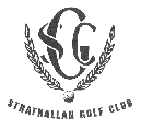 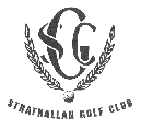 100 MAIN DRIVE BUNDOORA, VIC 3083Phone : (03) 9457 4734   ABN 23 065 514 537Email: strathallangolf@bigpond.com APPLICATION for MEMBERSHIPDate Lodged:							I apply for membership of the Strathallan Golf Club Inc. under the following category –	FULL MEMBER	SENIOR MEMBER (60+ YEARS)			FULL TIME STUDENT	 18+JUNIOR (UNDER 18 YEAR OLD) MEMBER         9 HOLE MEMBER  Suspended until further notice	TRANSITIONAL MEMBER (MAX. 5 COMPETETIVE GAMES PER YEAR)If my membership application is approved, I agree to be bound by the constitution and by-laws of the Club.  Junior members must seek and gain Match Committee approval before playing in any Club competition. Name:	_______________________________________________Address:  _______________________________________________Suburb:  ______________________ Postcode: ________ Home Phone:  Mobile: ____________________   Email:  Occupation:	___________________________________Date of Birth_______________________Signature of Applicant:	___________________________________Authorized by:	_____________________________________